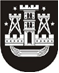 KLAIPĖDOS MIESTO SAVIVALDYBĖS TARYBASPRENDIMASDĖL klaipėdos miesto savivaldybės tarybos 2016 m. gruodžio 22 d. sprendimo Nr. T2-296 „DĖL PRIĖMIMO Į KLAIPĖDOS MIESTO SAVIVALDYBĖS BENDROJO UGDYMO MOKYKLAS TVARKOS APRAŠO PATVIRTINIMO“ PAKEITIMO 2018 m. gegužės 31 d. Nr. T2-101KlaipėdaVadovaudamasi Lietuvos Respublikos vietos savivaldos įstatymo 18 straipsnio 1 dalimi, Klaipėdos miesto savivaldybės taryba nusprendžia:1. Pakeisti Priėmimo į Klaipėdos miesto savivaldybės bendrojo ugdymo mokyklas tvarkos aprašą, patvirtintą Klaipėdos miesto savivaldybės tarybos 2016 m. gruodžio 22 d. sprendimu Nr. T2-296 „Dėl Priėmimo į Klaipėdos miesto savivaldybės bendrojo ugdymo mokyklas tvarkos aprašo patvirtinimo“, ir 28.2 papunktį išdėstyti taip:„28.2. į netradicinio ugdymo (sporto) klases priimami olimpinėse sporto šakose sportuojantys asmenys pagal prašymų įregistravimo datas, turintys sporto medicinos centro išvadą–leidimą mokytis sporto mokykloje (klasėje) bei sporto organizacijos sutikimą prisiimti įsipareigojimus dėl asmens ugdymo ir sportinės veiklos organizavimo. Priimami asmenys turi atitikti vieną iš šių kriterijų:28.2.1. būti pasiekę Kūno kultūros ir sporto departamento prie Lietuvos Respublikos Vyriausybės generalinio direktoriaus nustatytus meistriškumo pakopų rodiklius, atsižvelgus į varžybose užimtas vietas ar pasiektus rezultatus;28.2.2. viršyti Lietuvos mokinių EUROFITO fizinio pajėgumo testavimo pagal Europos Tarybos Ministrų Komiteto patvirtintas rekomendacijas vieno testo 10 balų rodiklį, likusių testų rodiklių – 7 balų vidurkį.Jeigu norinčiųjų mokytis yra daugiau nei laisvų vietų, asmenys priimami pagal motyvacijos vertinimo rezultatus. Motyvacijos vertinimas organizuojamas ir vykdomas Aprašo 12 punkte nustatyta tvarka, priimamų mokinių motyvacijos vertinimo tvarkos aprašus papildomai suderinus su Savivaldybės administracijos Ugdymo ir kultūros departamento Sporto skyriumi.Dėl priimtų į netradicinio ugdymo (sporto) klases mokinių ugdymo ir sportinės veiklos organizavimo pasirašomos trišalės sutartys tarp mokyklos, prašymą pateikusio asmens pagal Aprašo 38 punktą ir sportinę veiklą teisės aktų nustatyta tvarka įregistravusios sporto organizacijos. Trišalės sutarties formą įsakymu tvirtina Savivaldybės administracijos direktorius.“2. Skelbti šį sprendimą Teisės aktų registre ir Klaipėdos miesto savivaldybės interneto svetainėje.Savivaldybės merasVytautas Grubliauskas